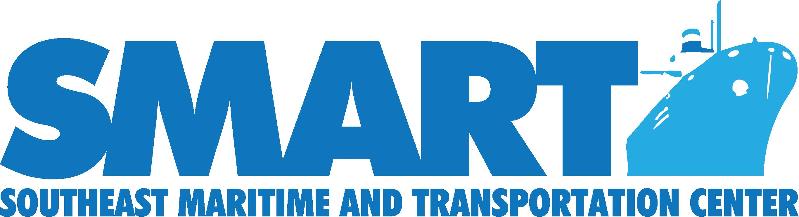 Freight Forwarding TemplatePackaging and craftingPlasticCratesBoxes
DistributionPlaneTrainShipTruck
ManufacturingAssembledPartially AssembledShipped as is
Specialized Port Services50 foot ChannelRegular Channel
Hazardous MaterialsWith hazardous materials aboardWithout hazardous materials aboardSpecialized shipping request